FOR IMMEDIATE RELEASEMAY 13, 2021PNV JAY SETS THE TONE WITH “GLANCE (FEAT. 22Gz)”RISING BRONX RAPPER TEAMS WITH BROOKLYN DRILL PIONEER FOR FIERY NEW SUMMER ANTHEM“GLANCE (FEAT. 22Gz)” AVAILABLE NOW AT ALL DSPSLISTEN TO “GLANCE (FEAT. 22Gz)” HEREWATCH “GLANCE (FEAT. 22Gz)” HERE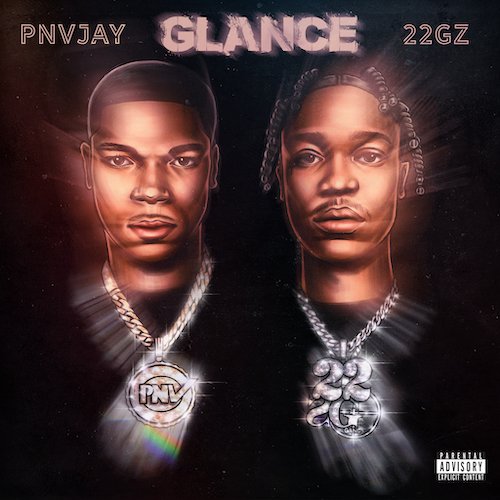 “PNV Jay is on the rise, and he's only just getting started.” – COMPLEX If you want a taste of what NY sounds like in the summer, you’ll want to check this one out. Bronx, NY-based rapper PNV Jay premiered a sweltering new single today feat. 22Gz. “Glance” is available now at all DSPs and streaming services. The official music video is streaming now at YouTube HERE and finds both artists setting up a play with a simple glance. An instant candidate for this summer’s hottest anthem, “Glance (Feat. 22Gz)” marks PNV Jay’s first official release of 2021 and his first ever collaboration with groundbreaking Brooklyn-based drill pioneer 22Gz. The track arrives alongside classic NYC hip-hop cover art featuring illustrated renditions of both artists. With over 8M worldwide streams and counting, PNV Jay has quickly risen to the upper ranks of NYC’s trailblazing drill music scene. Though born in the Bronx, the 18-year-old rapper has been hailed for his contributions to the Brooklyn-based sound, with Pitchfork noting that he “possesses the no nonsense…cocky swag and a deep arsenal of bars, that historically, a rapper needs to really rep.”An array of track releases in recent months have earned Jay both critical acclaim and worldwide streams into the millions, including such standouts as “Bust It,” “OMBK2,” “Warning,” “Chronicles,” and “Zoom Zoom (Feat. SimXSantana).” Praised by AllMusic for “his confident flows and more accessible take on trap rhythms,” PNV Jay has spent much of these past years building his “Paid N Verified” brand, its name inspired in part by his acclaimed 2018 debut mixtape. PAID N VERIFIED includes such fan favorites as  “Level Up,” “Rich,” “Duck Duck,” and “Out The Hood,” the latter of which was named among Pitchfork’s “The Ones: 5 Best New Rap Songs,” writing “(PNV Jay) has all the swag and the cadence of his peers, but without the grime. ‘Out the Hood’ feels polished; everything from his flow to the piano-heavy instrumental is easily accessible. It’s the major-label-ready version of a subgenre looking to reach beyond the underground.”CONNECT WITH PNV JAY:INSTAGRAM I YOUTUBE I FACEBOOKFOR ALL PRESS INQUIRIES, PLEASE CONTACT:ARIANA.WHITE@ATLANTICRECORDS.COM 